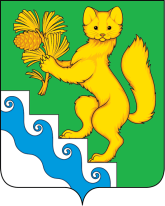 БОГУЧАНСКИЙ РАЙОННЫЙ СОВЕТ ДЕПУТАТОВРЕШЕНИЕ (ПРОЕКТ)        .     .2022                                с. Богучаны                                    №   О премировании председателя Контрольно-счетной комиссии Богучанского районаВ соответствии с постановлением Совета администрации Красноярского края от  29.12.2007 года № 512-п «О нормативах формирования расходов на оплату труда депутатов, выборных должностных лиц местного самоуправления, осуществляющих свои полномочия на постоянной основе, лиц, замещающих иные муниципальные должности, и муниципальных служащих», пункта 6 Положения об оплате труда выборных должностных лиц и лиц, замещающих иные муниципальные должности, в муниципальном образовании Богучанский район, утвержденное решением Богучанского  районного Совета депутатов от 27.07 2015 № 51/1-410, РЕШИЛ:Премировать председателя Контрольно-счетной комиссии Богучанского района Рукосуеву Галину Алексеевну, в размере 0,37 установленного денежного вознаграждения.Контроль за исполнением настоящего решения возложить на постоянную комиссию по бюджету, финансам, налоговой политике, экономике и муниципальной собственности  (А.Н. Горбачев).Настоящее решение вступает в силу со дня, следующего за днем   опубликования в Официальном вестнике Богучанского района. Председатель Богучанскогорайонного Совета депутатов «___»____________2022 года                                  О. А. Шишкова